ОБЩИНА ЛОМ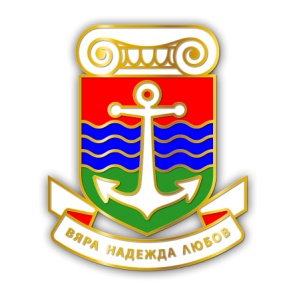      3600 Лом, ул. „Дунавска” №12, тел. (0971) 69 101, факс: (0971) 66 026, e-mail:lom.municipality@lom.egov.bg,  www.lom.bgЗАПОВЕД        № 800Лом, 18.10.2019 г.На основание чл. 44, ал. 1, т. 8 и ал. 2 от ЗМСМА, чл. 10, ал. 1 и ал.2 от Изборния кодекс, Решение № 953-МИ от 04.09.2019 г. на ЦИК и във връзка с организационно-техническата подготовка за произвеждане на избори за общински съветници и за кметове на 27 октомври 2019 г.ОПРЕДЕЛЯМ секция № 14, Клуб на пенсионера, ул. „Кирил Петров” № 7, гр. Лом за гласуване на гласоподаватели с увредeно зрение или със затруднения в придвижването в изборите за общински съветници и за кметове на 27 октомври 2019 г.Във връзка с горното, на гласоподавателите при необходимост ще бъде осигурен транспорт от Община Лом, като за заявка се определят следните телефони: 09718/69116 – Дежурна в Община Лом; 0971/69143 – ЕСГРАОН Община Лом.       Настоящата заповед да се обяви на населението чрез обявяване на информационното табло в сградата на общинска администрация, публикуване на електронната страница на общината, а копие от нея да се предостави на ОИК Лом.        Контролът по изпълнението и цялостната организация по транспортирането на гласоподаватели с увреждане на опорно-двигателния апарат или зрението да гласуват, възлагам на Матилда Донкова – секретар на Община Лом.ПЕНКА ПЕНКОВА /п/Кмет на Община Лом